LOCATION.--Lat 43°01'06", long 95°02'34" referenced to North American Datum of 1927, in SE 1/4 NW 1/4 sec.25, T.95 N., R.36 W., Clay County, IA, Hydrologic Unit 10230003, on left bank 5 ft downstream from bridge on County Highway B53, at western edge of Gillett Grove, 0.8 mi above Elk Creek, and 164.4 mi upstream from mouth.DRAINAGE AREA.--1,334 mi².PERIOD OF RECORD.--Discharge records from June 1958 to October 1973.GAGE.--Water-stage recorder. Datum of gage is 1,266.84 ft above National Geodetic Vertical Datum of 1929.A summary of all available data for this streamgage is provided through the USGS National Water Information System web interface (NWISWeb). The following link provides access to current/historical observations, daily data, daily statistics, monthly statistics, annual statistics, peak streamflow, field measurements, field/lab water-quality samples, and the latest water-year summaries. Data can be filtered by parameter and/or dates, and can be output in various tabular and graphical formats.http://waterdata.usgs.gov/nwis/inventory/?site_no=06605600The USGS WaterWatch Toolkit is available at: http://waterwatch.usgs.gov/?id=ww_toolkitTools for summarizing streamflow information include the duration hydrograph builder, the cumulative streamflow hydrograph builder, the streamgage statistics retrieval tool, the rating curve builder, the flood tracking chart builder, the National Weather Service Advanced Hydrologic Prediction Service (AHPS) river forecast hydrograph builder, and the raster-hydrograph builder.  Entering the above number for this streamgage into these toolkit webpages will provide streamflow information specific to this streamgage.A description of the statistics presented for this streamgage is available in the main body of the report at:http://dx.doi.org/10.3133/ofr20151214A link to other streamgages included in this report, a map showing the location of the streamgages, information on the programs used to compute the statistical analyses, and references are included in the main body of the report.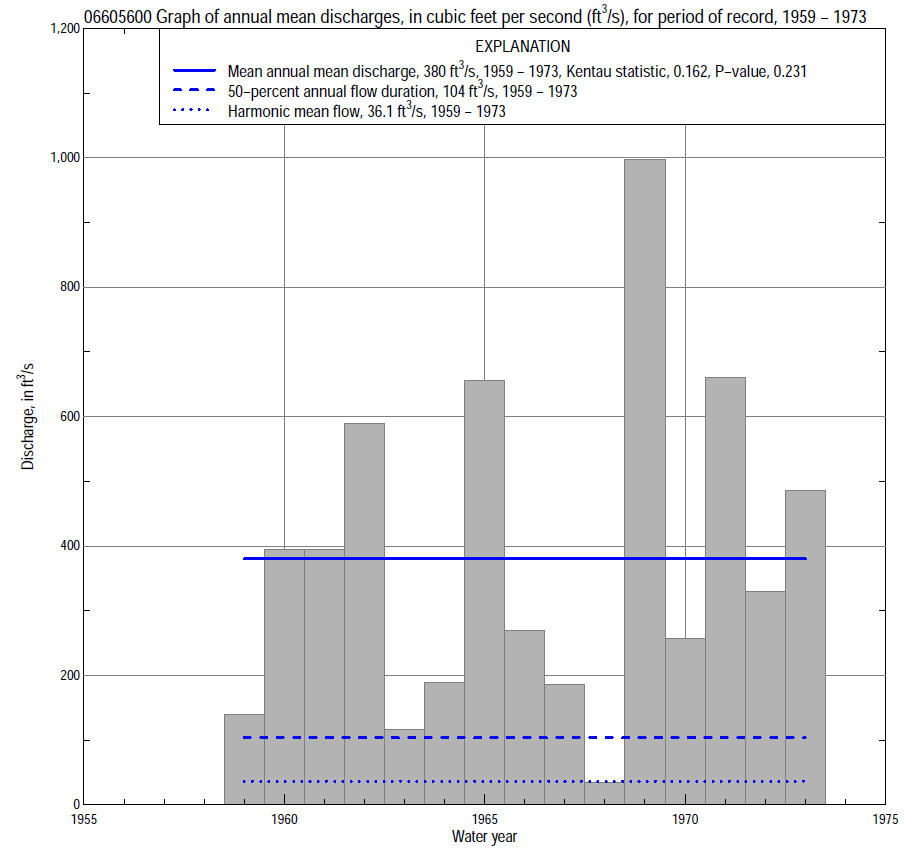 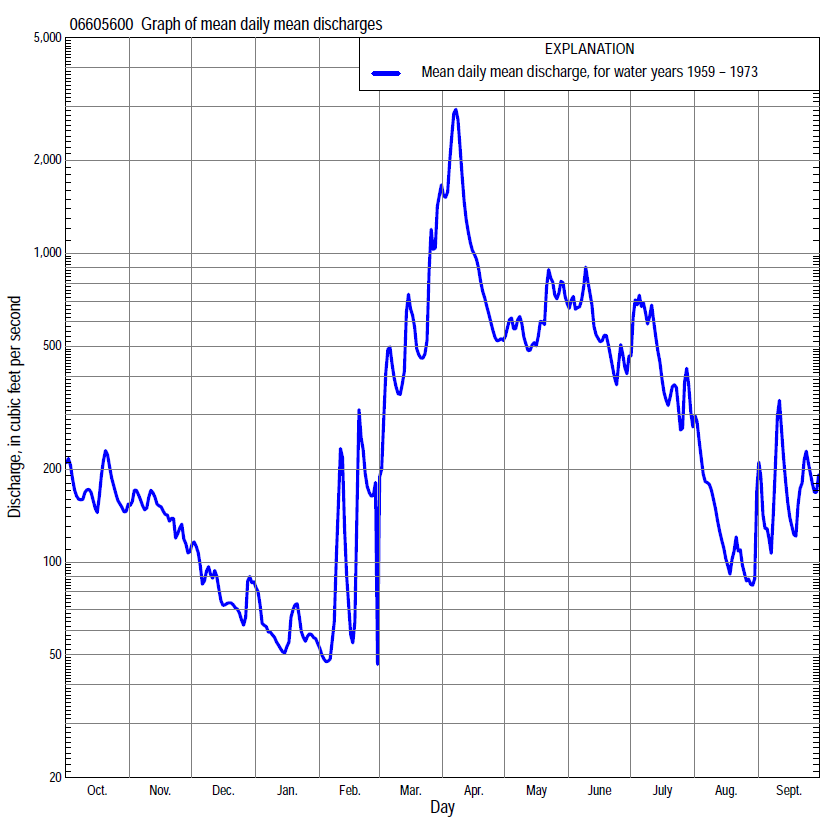 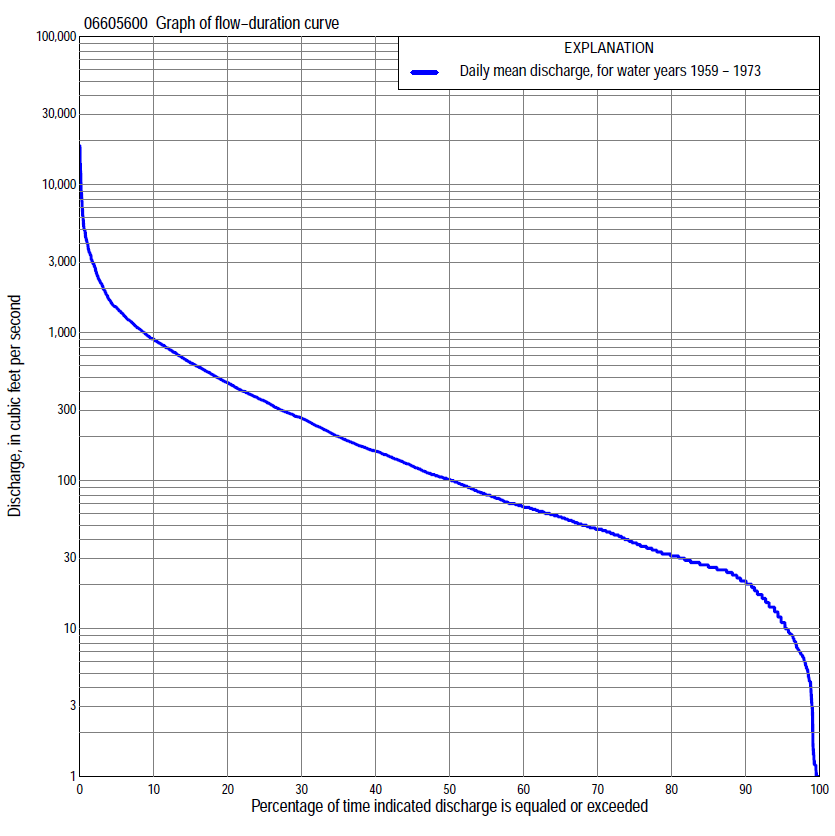 Statistics Based on the Entire Streamflow Period of Record06605600 Monthly and annual flow durations, based on 1959–73 period of record (15 years)06605600 Monthly and annual flow durations, based on 1959–73 period of record (15 years)06605600 Monthly and annual flow durations, based on 1959–73 period of record (15 years)06605600 Monthly and annual flow durations, based on 1959–73 period of record (15 years)06605600 Monthly and annual flow durations, based on 1959–73 period of record (15 years)06605600 Monthly and annual flow durations, based on 1959–73 period of record (15 years)06605600 Monthly and annual flow durations, based on 1959–73 period of record (15 years)06605600 Monthly and annual flow durations, based on 1959–73 period of record (15 years)06605600 Monthly and annual flow durations, based on 1959–73 period of record (15 years)06605600 Monthly and annual flow durations, based on 1959–73 period of record (15 years)06605600 Monthly and annual flow durations, based on 1959–73 period of record (15 years)06605600 Monthly and annual flow durations, based on 1959–73 period of record (15 years)06605600 Monthly and annual flow durations, based on 1959–73 period of record (15 years)06605600 Monthly and annual flow durations, based on 1959–73 period of record (15 years)Percentage of days discharge equaled or exceededDischarge (cubic feet per second)Discharge (cubic feet per second)Discharge (cubic feet per second)Discharge (cubic feet per second)Discharge (cubic feet per second)Annual flow durationsAnnual flow durationsPercentage of days discharge equaled or exceededOctNovDecJanFebMarAprMayJuneJulyAugSeptAnnualKentau statisticP-value996.4104.41.21.01.3262218188.2132.80.3140.113988.2124.61.31.01.62724202110146.60.3050.12595   11146.83.21.0  20312853312019       130.3330.09290   21259.07.0  10  26437270403123       220.4380.02685   252721  10  15  29939487523525       270.4760.01580   282925  13  17  34126133131623927       320.4670.01875   323330  16  20  40164210173754533       400.4860.01370   363833  23  21  52204272240864938       480.5140.00965   465744  30  25  70284325274965543       580.4670.01860   557247  35  281043873703251105949       690.4380.02655   719258  43  311505234023641326554       840.4380.0265010010266  48  322296134384041627260     1040.3710.0604511811471  53  362747034864501908267     1300.3430.0834013513180  57  413107925665062229777     1610.2570.1983514414888  62  4740789165055326211593     2020.2190.27630163160102  65  50538997760630332131108     2700.2380.23525185189112  67  617001,240883696465161159     3520.2380.23520249218136  70  828801,4901,020822595213194     4700.2570.19815298274159 981681,2001,9601,150959820258300     6400.2860.151103943411841102001,5802,7801,4001,1701,370395552     9100.1430.488  55874442381783002,3804,8801,9001,8702,450526844     1,5000.0860.692  21,0306192903501,5004,5108,8002,5803,3203,6508801,440   2,800-0.0290.921  11,2106933553752,6006,20012,3002,9403,7404,8509891,660   4,090-0.1240.55306605600 Annual exceedance probability of instantaneous peak discharges, in cubic feet per second (ft3/s), based on the Weighted Independent Estimates method,06605600 Annual exceedance probability of instantaneous peak discharges, in cubic feet per second (ft3/s), based on the Weighted Independent Estimates method,06605600 Annual exceedance probability of instantaneous peak discharges, in cubic feet per second (ft3/s), based on the Weighted Independent Estimates method,06605600 Annual exceedance probability of instantaneous peak discharges, in cubic feet per second (ft3/s), based on the Weighted Independent Estimates method,06605600 Annual exceedance probability of instantaneous peak discharges, in cubic feet per second (ft3/s), based on the Weighted Independent Estimates method,Annual exceed-ance probabilityRecur-rence interval (years)Discharge (ft3/s)95-percent lower confi-dence interval (ft3/s)95-percent upper confi-dence interval (ft3/s)0.50024,3003,6505,0700.20058,5807,31010,1000.1001012,00010,00014,3000.0402516,70013,40020,7000.0205020,40015,80026,2000.01010024,20018,00032,5000.00520028,20020,10039,6000.00250033,50022,50049,900and based on the expected moments algorithm/multiple Grubbs-Beck analysis computed using a historical period length of 119 years (1892–2010)and based on the expected moments algorithm/multiple Grubbs-Beck analysis computed using a historical period length of 119 years (1892–2010)and based on the expected moments algorithm/multiple Grubbs-Beck analysis computed using a historical period length of 119 years (1892–2010)and based on the expected moments algorithm/multiple Grubbs-Beck analysis computed using a historical period length of 119 years (1892–2010)and based on the expected moments algorithm/multiple Grubbs-Beck analysis computed using a historical period length of 119 years (1892–2010)0.50024,2802,5706,6000.20058,5905,51012,9000.1001012,0007,62018,0000.0402516,90010,40025,7000.0205020,70012,50032,8000.01010024,80014,70041,6000.00520029,10016,90052,4000.00250035,00019,60070,800Kentau statisticKentau statistic-0.219P-valueP-value0.276Begin yearBegin year1959End yearEnd year1973Number of peaksNumber of peaks1506605600 Annual exceedance probability of high discharges, based on 1959–73 period of record (15 years)06605600 Annual exceedance probability of high discharges, based on 1959–73 period of record (15 years)06605600 Annual exceedance probability of high discharges, based on 1959–73 period of record (15 years)06605600 Annual exceedance probability of high discharges, based on 1959–73 period of record (15 years)06605600 Annual exceedance probability of high discharges, based on 1959–73 period of record (15 years)06605600 Annual exceedance probability of high discharges, based on 1959–73 period of record (15 years)06605600 Annual exceedance probability of high discharges, based on 1959–73 period of record (15 years)[ND, not determined][ND, not determined][ND, not determined][ND, not determined][ND, not determined][ND, not determined][ND, not determined]Annual exceedance probabilityRecur-rence interval (years)Maximum average discharge (ft3/s) for indicated number of consecutive daysMaximum average discharge (ft3/s) for indicated number of consecutive daysMaximum average discharge (ft3/s) for indicated number of consecutive daysMaximum average discharge (ft3/s) for indicated number of consecutive daysMaximum average discharge (ft3/s) for indicated number of consecutive daysAnnual exceedance probabilityRecur-rence interval (years)13715300.9901.01NDND274159790.9501.05NDND5583682320.9001.11NDND8085603850.8001.25NDND1,2509026650.500        2NDND2,8102,0701,5700.200        5NDND6,0704,2802,9900.100     10NDND8,9506,0003,8600.040     25NDND13,4008,3804,8000.020     50NDND17,30010,2005,3900.010   100NDND21,60012,1005,8900.005   200NDND26,50014,0006,3000.002   500NDND33,70016,6006,760Kentau statisticKentau statistic-0.219-0.200-0.162-0.0670.010P-valueP-value0.2760.3220.4280.7671.00006605600 Annual nonexceedance probability of low discharges, based on April 1959 to March 1973 period of record (14 years)06605600 Annual nonexceedance probability of low discharges, based on April 1959 to March 1973 period of record (14 years)06605600 Annual nonexceedance probability of low discharges, based on April 1959 to March 1973 period of record (14 years)06605600 Annual nonexceedance probability of low discharges, based on April 1959 to March 1973 period of record (14 years)06605600 Annual nonexceedance probability of low discharges, based on April 1959 to March 1973 period of record (14 years)06605600 Annual nonexceedance probability of low discharges, based on April 1959 to March 1973 period of record (14 years)06605600 Annual nonexceedance probability of low discharges, based on April 1959 to March 1973 period of record (14 years)06605600 Annual nonexceedance probability of low discharges, based on April 1959 to March 1973 period of record (14 years)06605600 Annual nonexceedance probability of low discharges, based on April 1959 to March 1973 period of record (14 years)Annual nonexceed-ance probabilityRecur-rence interval (years)Minimum average discharge (cubic feet per second)                                                                                    for indicated number of consecutive daysMinimum average discharge (cubic feet per second)                                                                                    for indicated number of consecutive daysMinimum average discharge (cubic feet per second)                                                                                    for indicated number of consecutive daysMinimum average discharge (cubic feet per second)                                                                                    for indicated number of consecutive daysMinimum average discharge (cubic feet per second)                                                                                    for indicated number of consecutive daysMinimum average discharge (cubic feet per second)                                                                                    for indicated number of consecutive daysMinimum average discharge (cubic feet per second)                                                                                    for indicated number of consecutive daysMinimum average discharge (cubic feet per second)                                                                                    for indicated number of consecutive daysMinimum average discharge (cubic feet per second)                                                                                    for indicated number of consecutive daysAnnual nonexceed-ance probabilityRecur-rence interval (years)137143060901201830.01  1002.82.83.03.34.55.47.48.58.90.02    503.53.63.84.15.56.99.111120.05    204.95.05.35.87.69.81315170.10    106.56.77.17.710131719250.20      59.39.5101114192327370.50      2             1819192126354453760.801.25             35363741486382103 1490.901.11             495052576784113147 2070.961.04             7172748294112160213 2900.981.02            909193104117134200272 3580.991.01          110 111115127142157243338 430Kentau statisticKentau statistic0.1980.2200.2310.1870.2090.2970.2970.2750.209P-valueP-value0.3510.2980.2740.3810.3240.1550.1550.1890.32406605600 Annual nonexceedance probability of seasonal low discharges, based on July 1958 to September 1973 period of record (15–16 years)06605600 Annual nonexceedance probability of seasonal low discharges, based on July 1958 to September 1973 period of record (15–16 years)06605600 Annual nonexceedance probability of seasonal low discharges, based on July 1958 to September 1973 period of record (15–16 years)06605600 Annual nonexceedance probability of seasonal low discharges, based on July 1958 to September 1973 period of record (15–16 years)06605600 Annual nonexceedance probability of seasonal low discharges, based on July 1958 to September 1973 period of record (15–16 years)06605600 Annual nonexceedance probability of seasonal low discharges, based on July 1958 to September 1973 period of record (15–16 years)06605600 Annual nonexceedance probability of seasonal low discharges, based on July 1958 to September 1973 period of record (15–16 years)06605600 Annual nonexceedance probability of seasonal low discharges, based on July 1958 to September 1973 period of record (15–16 years)06605600 Annual nonexceedance probability of seasonal low discharges, based on July 1958 to September 1973 period of record (15–16 years)06605600 Annual nonexceedance probability of seasonal low discharges, based on July 1958 to September 1973 period of record (15–16 years)06605600 Annual nonexceedance probability of seasonal low discharges, based on July 1958 to September 1973 period of record (15–16 years)Annual nonexceed-ance probabilityRecur-rence interval (years)Minimum average discharge (cubic feet per second)                                                                          for indicated number of consecutive daysMinimum average discharge (cubic feet per second)                                                                          for indicated number of consecutive daysMinimum average discharge (cubic feet per second)                                                                          for indicated number of consecutive daysMinimum average discharge (cubic feet per second)                                                                          for indicated number of consecutive daysMinimum average discharge (cubic feet per second)                                                                          for indicated number of consecutive daysMinimum average discharge (cubic feet per second)                                                                          for indicated number of consecutive daysMinimum average discharge (cubic feet per second)                                                                          for indicated number of consecutive daysMinimum average discharge (cubic feet per second)                                                                          for indicated number of consecutive daysMinimum average discharge (cubic feet per second)                                                                          for indicated number of consecutive daysAnnual nonexceed-ance probabilityRecur-rence interval (years)171430171430January-February-MarchJanuary-February-MarchJanuary-February-MarchJanuary-February-MarchApril-May-JuneApril-May-JuneApril-May-JuneApril-May-June0.01  1000.550.560.580.635.97.08.89.60.02    500.98 1.0   1.0   1.19.31114   150.05    20                2.1 2.2   2.3   2.6182125   300.10    10                4.0 4.2   4.4   5.0303642   510.20      5                8.0 8.4   8.8  10546574   930.50      2         24  25  27  32 139 164188  2460.801.25         52  56  61  76 295 336393  5320.901.11         72  76  84107 406 452540  7390.961.04         94100112145 542 587721  9950.981.02       108115131171 636 6778481,1700.991.01       121128147193 724 7579661,340Kentau statisticKentau statistic0.4100.3810.3710.3710.2380.1810.1810.181P-valueP-value0.0370.0530.0600.0600.2350.3730.3730.373July-August-SeptemberJuly-August-SeptemberJuly-August-SeptemberJuly-August-SeptemberOctober-November-DecemberOctober-November-DecemberOctober-November-DecemberOctober-November-December0.01  1002.13.03.65.12.02.12.23.30.02    503.24.15.06.53.13.23.44.90.05    205.56.77.89.55.55.96.38.50.10    108.6 1012138.89.710140.20      5              14 161820151718230.50      2              34 364046344046560.801.25             68 75831086477991190.901.11             93  10411817183 1011391680.961.04          124146168281 104 1271912340.981.02          146178209389 118 1452282840.991.01          168211253523 131 160265334Kentau statisticKentau statistic0.2500.2500.2670.2580.3710.3900.4290.410P-valueP-value0.1920.1920.1630.1760.0590.0480.0290.038